     Prof. Isaías Correa M.Objetivo: Determinar medidas de tendencia central de datos no agrupados.	A partir de los siguientes datos, determine los siguientes estadígrafos de tendencia central:R, X, Mo, Md,  V, S,  2, 5, 6, 8, 10, 5, 9, 10, 7, 11, 12, 4, 3, 921, 23, 26, 28, 24, 26, 27, 26,  31, 28, 25, 293, 5, 6, 4, 7, 8, 5, 4, 9, 8, 6, 5, 4, 6, 5, 2, 4, 7Guía Electivo de Datos y Azar3° y 4° MedioEstadígrafos de Tendencia Central Guía Electivo de Datos y Azar3° y 4° MedioEstadígrafos de Tendencia Central     2021Liceo Elvira Sánchez de Garcés Departamento de MatemáticaPág. 1 de 1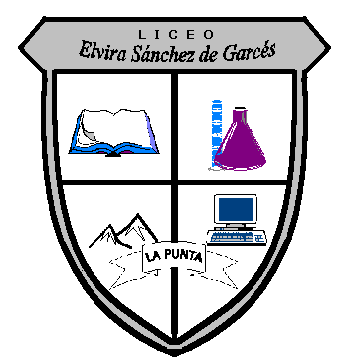 